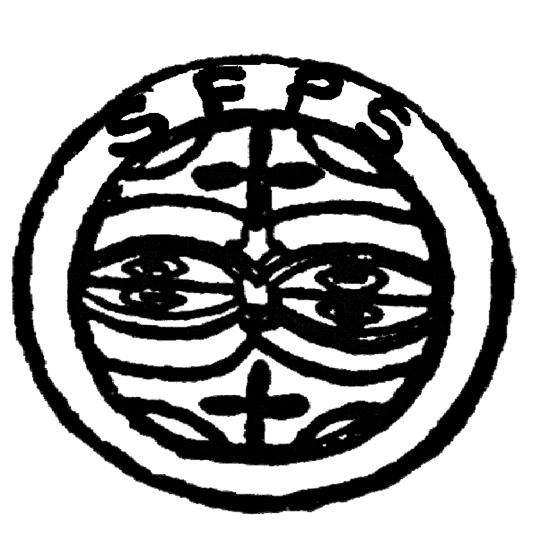 Society for Francophone Postcolonial StudiesMembership Form 2023 Please note annual membership runs from 1 January to 31 December. Name:	Address:		Institutional affiliation:	Email address:	Email address for PayPal payment (if different): ……………………………………………………………………………………Membership rate:	Method of payment (details below):	Please return this form as an email attachment to the Membership Secretary, Sky Herington: sky.herington@warwick.ac.uk and the Treasurer, Claire Griffiths: c.griffiths@chester.ac.uk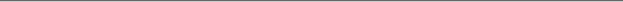 General Data Protection Regulation (GDPR)By subscribing to SFPS, you are understood to be giving your consent to the retention of your personal data under the General Data Protection Regulation (GDPR) in place from 25 May 2018. Your data will be used solely to send you SFPS messages and administer your membership of the Society. It will not be shared with third parties. You may unsubscribe from the list at any time by sending a 'SIGNOFF SFPS’ command to f.j.mcqueen1@stir.ac.uk and Orane.Touzet@warwick.ac.uk.For payments made inside the UK:You can pay with a credit card via PayPal to the Society’s PayPal account: Society for Francophone Postcolonial StudiesPlease let the Treasurer know you are using this method and reference the transfer with your name. If you wish to pay by bank transfer or by bank cheque, please contact the Treasurer at:c.griffiths@chester.ac.ukIf you are not able to pay via PayPal and cannot make a bank transfer, please contact Claire at c.griffiths@chester.ac.uk who will liaise with you to find an alternative payment method.For payments from outside the UK there are three options: Credit card payment through PayPal (see above) Contact the Society’s Treasurer, Claire Griffiths (c.griffiths@chester.ac.uk) attaching a copy of your membership application form and requesting a PayPal invoice. You need a PayPal account to use this payment method. International bank transfer from your bank account. Please email c.griffiths@chester.ac.uk to arrange the transfer. If you are not able to pay via PayPal and cannot make a bank transfer, please contact Claire at c.griffiths@chester.ac.uk who will liaise with you to find an alternative payment method.Membership RatesIndividual members£65Concessionary (unwaged/retired/student)£35Concessionary (scholars and researchers in ‘Low and Middle Income’ countries)No fee Institutional subscription£75